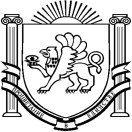 АДМИНИСТРАЦИЯЗыбинского сельского поселения Белогорского районаРеспублики КрымПОСТАНОВЛЕНИЕ06 февраля  2019 г.	село Зыбины	№ 13     Об утверждении перечня муниципального           имущества Зыбиского сельского поселения      Белогорского района Республики Крым,      предназначенного для предоставления субъектам        малого и среднего предпринимательства        и организациям, образующим инфраструктуру        поддержки субъектам малого и среднего        предпринимательстваВ соответствии с ч.4.1 ст.18 Федерального закона от 24.07.2007 г. №209-ФЗ «О развитии малого и среднего предпринимательства в Российской Федерации», Федеральным законом от 06.10.2003 № 131-ФЗ «Об общих принципах организации местного самоуправления в Российской Федерации», на основании распоряжения Совета министров Республики Крым от 30.09.2016 г. №1217-р «Об утверждении Плана мероприятий («дорожной карты») по внедрению в Республике Крым лучших практик Национального рейтинга состояния инвестиционного климата в субъектах Российской Федерации», во исполнение Поручения Главы Республики Крым от 15.12.2017 г. №1/01-32/7722, руководствуясь Уставом муниципального образования Зыбинское сельское поселение Белогорского района Республики Крым, администрация Зыбиского сельского поселенияПОСТАНОВЛЯЕТ:Утвердить Перечень муниципального имущества Зыбиского сельского поселения Белогорского района Республики Крым, предназначенного для предоставления субъектам малого и среднего предпринимательства и организациям, образующим инфраструктуру поддержки субъектам малого и среднего предпринимательства согласно приложению.            2. Обнародовать настоящее постановление на официальной странице муниципального образования Зыбинское сельское поселение Белогорского района на портале Правительства Республики Крым rk.gov.ru в разделе «Белогорский район. Муниципальные образования района. Зыбинское сельское поселение» и на информационном стенде в здании администрации Зыбинского  сельского поселения по адресу: с. Зыбины ул. Кирова, 13.     	   3. Контроль за исполнением настоящего постановления оставляю за собой.Приложение к постановлению администрации Зыбиского сельского поселения                                                                                           от 06.02.2019 г. № 13Переченьмуниципального имущества Зыбиского сельского поселения Белогорского района Республики Крым, предназначенного для предоставления субъектам малого и среднегопредпринимательства и организациям, образующим инфраструктуру поддержки субъектам малого и среднего предпринимательстваГлава администрации Зыбинского сельского поселения                     Т.А. Книжник№п/пНаименованиеАдрес1.Здание общежития (1-йэтажс.Зыбины ул.Кирова 12 комната с отдельным входом 147 кв. м.2.Скважина №367с.Зыбины за границами населенного пункта3.Скважина №368с. Мельники